DODATEK č. 1ke kupní smlouvě „Asfaltová směs určená pro strojní zpracování* Část XIII - cestmistrovství
Bystřice nad Pernštejnem“, uzavřené dne 24. 6. 2010Číslo smlouvy prodávajícího: KS 10/2010 Číslo smlouvy kupujícího: 158/KSÚSV/ZR/101.Krajská správa a údržba silnic Vysočiny, příspěvková organizacese sídlem: Kosovská 1122/16, 586 01 Jihlavazastoupený: Bankovní spojení: Číslo účtu:IČ:DIČ:Zřizovatel:xxxxxxxx, ředitelem organizace
Komerční banka, a.s.xxxxxxxxxxx000 90 450
CZ00090450
Vysočina(na straně jedné, jako kupující)aCOLAS CZ, a.s.se sídlem: Ke Klíčovu 9, 190 00 Praha 9,Závod Jih, Kosovská 10, 586 37 Jihlavazastoupený:	xxxxxxxxxxxxx závodu JihBankovní spojení: Credit Agricole Corporate and Investment Bank Prague,S.A., org. složka Číslo účtu:	xxxxxxxxxIČ:	261 77 005DIČ:	CZ26177005Společnost je zapsaná v obchodním rejstříku, vedeném Městským soudem v Praze oddíl B, vložka 6556(na straně druhé jako prodávající)2.Smluvní strany se tímto v souladu s odstavcem 11.2. Článku 11. Závěrečná ustanovení shora citované smlouvy, na základě předchozího jednání o úpravě kupních cenStránka 1 z 2a cenové nabídky ze dne 19. 5. 2011 dohodly na následujících změnách stávající kupní smlouvy.3.Ceny za plnění sjednané v odstavci 3.1. Článku 3 Cena za plnění stávající smlouvy se pro období od 30. 5. 2011 do 30. 11. 2011 nahrazují novými cenami takto:4.Ostatní ustanovení shora citované smlouvy se nemění a zůstávají v platnosti.5.Obě smluvní strany prohlašují, že si dodatek řádně přečetly a že souhlasí se všemi ujednáními obsaženými v tomto dodatku a na důkaz toho jejich zástupci připojují vlastnoruční podpisy. Současně prohlašují, že tento dodatek nebyl sjednán v tísni ani za jinak jednostranně nevýhodných podmínek,Tento dodatek je nedílnou součástí stávající smlouvy.Tento dodatek je vyhotoven ve čtyřech stejnopisech, z nichž každý účastník smlouvy obdrží po dvou vyhotoveních. Všechna vyhotovení mají platnost originálu.V Jihlavě dne: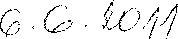 V Jihlavě dne: - 7 -06- 2011Prodávající:Kupující:ředitel závodu Jih
xf?3*ř sHnk Vysočiny
xxxxxxxxxxxxAsfaltová směsCena za 1 tunu v Kč bez DPHCena za 1 tunu v Kč včetně DPHACO 11 +1 380,-1 656,-ACP 16+1 380,-1 656,-ACL161 380,-1 656,-ACP 22+1 380,-1 656,-